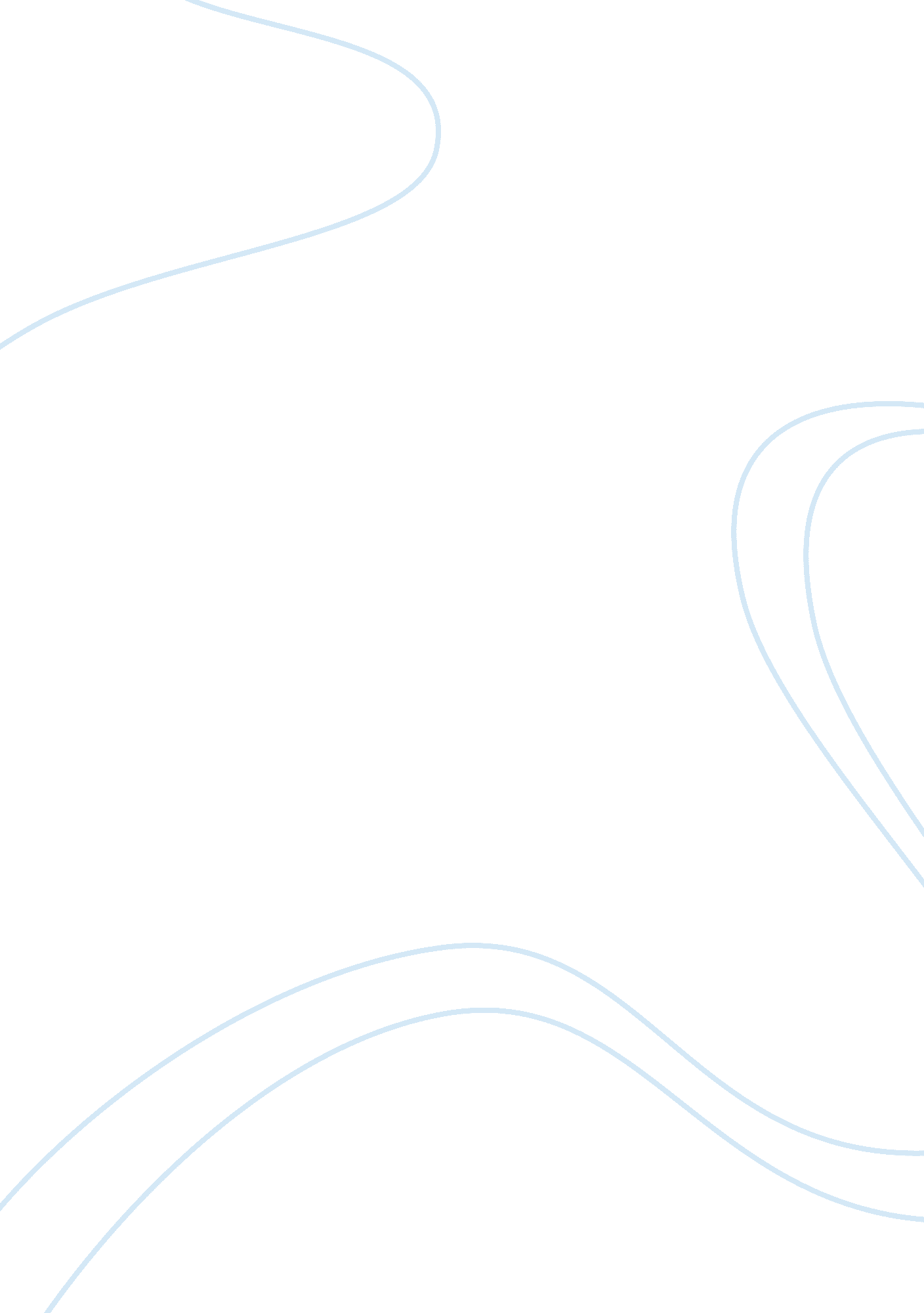 Interaction of mother and son relationshipPsychology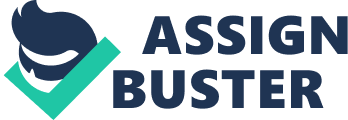 The devout love for son, which resides in the deep recesses of her being, irrespective of all the shortcomings of her son is shown by the actions she take in order to take care of him as it is mentioned " Four times a day, with the equanimity of a nurse, she cleaned out the plastic tube implanted in his chest, inserted a sterilized hypodermic and slowly dipped the bag of sight giving liquid into his veins." She really does not care about what the world thinks as " even though people stared at him during the show Fiddler on the Roof, " Sylvia didn't care; he could see" (The World of Difference). Her disregard for what people were thinking about Theo is what indicates how love could overcome unusual circumstances. This confidence is rightly paid back by Theo by showing improvement and even humor. His application towards life indicates that the love of his mother has overcome the deficiencies of his life and he is able to take life in the right stead. The beauty of this mother-son relationship in the story is that it can be taken as a specific relationship or as what our relationship should be with others, especially the less blessed ones, in general. 
Interaction of Son with The World Theo has a very philosophical and interesting approach to life. As mentioned earlier he insisted to give a quality present to his cousin Howie on the coming up engagement party and (he) " really didn't care what he received for graduation" (Gilbert et al). It indicated that Theo, though ill, was intelligent enough to understand the positive aspect of life which even healthy people, at times, do not. And that was, we should concentrate to be virtuous ourselves, someone's bad attitude should not force us to leave our virtue and principle. Another lesson which we can derive from Theo is his ability to understand life. Life is not just breathing and being around. Life is to see what the world is and appreciate its colors. Theo had this approach to life, which can be clearly seen in his decision to take a shot for not going blind than taking medicines to live longer without sight. 
Interaction of Mother with The World This short story indicates that what should be important in our life. It's the relationship, that too with the ones who are dependent or in need for us. It is this approach and understanding of the fact which enables Sylvia, mother of Theo; to disregard what people say about her son. It is the same approach that enables her to continue making an effort to improve Theo's abilities despite his shortcomings. And it is the same approach that made Sylvia so contended despite her challenges facing the world. 